The Respiratory SystemDr. Gary Mumaugh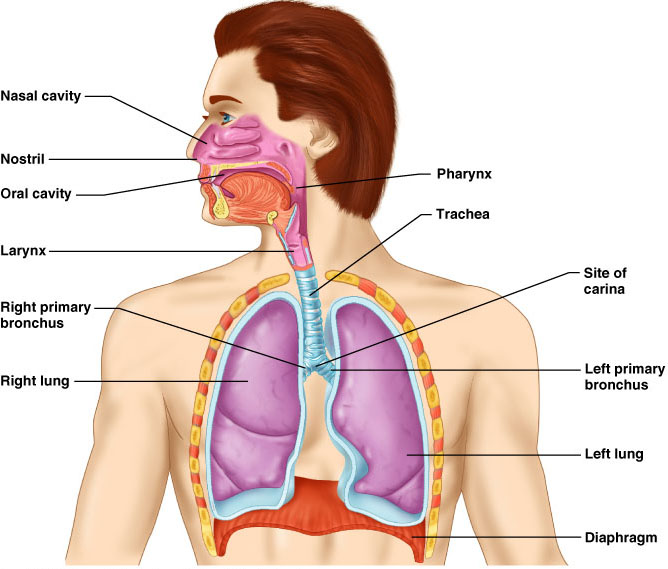 Major Functions of the Respiratory SystemTo supply the body with oxygen and dispose of CO2Respiration – four distinct processes must happenPulmonary ventilation – moving air into and out of the lungsExternal respiration – gas exchange between the lungs and the bloodTransport – transport of oxygen and carbon dioxide between the lungs and tissuesInternal respiration – gas exchange between systemic blood vessels and tissuesRespiratory System		Consists of the respiratory and conducting zonesRespiratory zoneSite of gas exchange Consists of bronchioles, alveolar ducts, and alveoli		Conducting zone  Provides rigid conduits for air to reach the sites of gas exchangeIncludes all other respiratory structures (e.g., nose, nasal cavity, pharynx, trachea)Respiratory muscles – diaphragm and other muscles that promote ventilationFunction of the Nose		The only externally visible part of the respiratory system that functions by:Providing an airway for respirationMoistening and warming the entering airFiltering inspired air and cleaning it of foreign matterServing as a resonating chamber for speechHousing the olfactory receptorsStructure of the Nose	The nose is divided into two regionsThe external noseThe internal nasal cavityNasal Cavity			Lies in and posterior to the external noseIs divided by a midline nasal septumVestibule – nasal cavity superior to the nares Vibrissae – hairs that filter coarse particles from inspired air		Olfactory mucosaLines the superior nasal cavity Contains smell receptorsRespiratory mucosa Lines the balance of the nasal cavity Glands secrete mucus containing lysozyme and defensins to help destroy bacteria	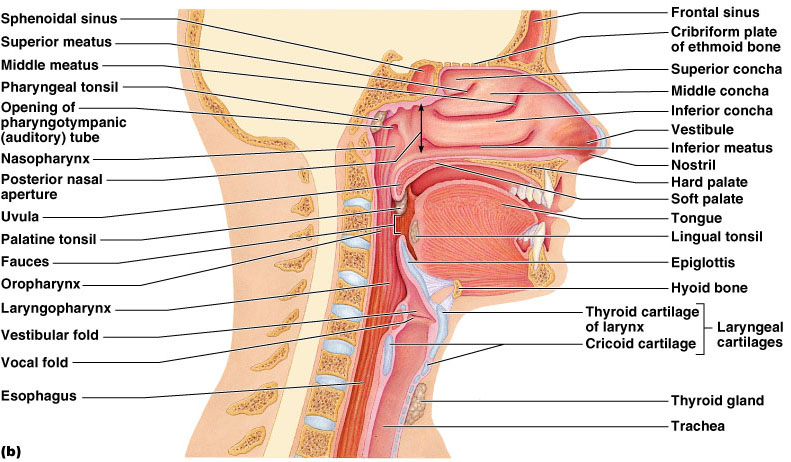 Nasal Cavity		Inspired air is: Humidified by the high water content in the nasal cavityWarmed by rich plexuses of capillariesCiliated mucosal cells remove contaminated mucus 		Superior, medial, and inferior conchae:Increase mucosal areaEnhance air turbulence and help filter airSensitive mucosa triggers sneezing when stimulated by irritating particlesFunctions of the Nasal Mucosa and ConchaeDuring inhalation the conchae and nasal mucosa:Filter, heat, and moisten airDuring exhalation these structures:Reclaim heat and moistureMinimize heat and moisture lossParanasal Sinuses	Sinuses in bones that surround the nasal cavitySinuses lighten the skull and help to warm and moisten the air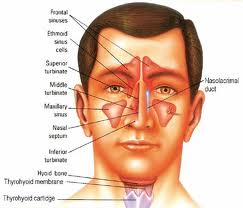 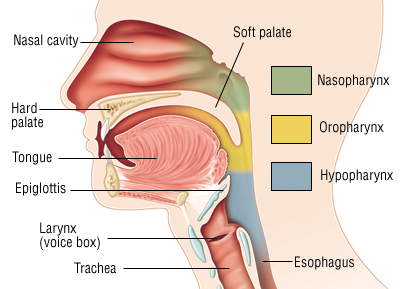 Pharynx					Funnel-shaped tube of skeletal muscle that connects to the:Nasal cavity and mouth superiorlyLarynx and esophagus inferiorlyExtends from the base of the skull to the level of the sixth cervical vertebraPharynx – Divided Into Three Regions							NasopharynxStrictly an air passagewayCloses during swallowing to prevent food from entering the nasal cavityOropharynxOpens to the oral cavity via an archway called the fauces Serves as a common passageway for food and airLaryngopharynx Serves as a common passageway for food and airExtends to the larynx, where the respiratory and digestive pathways divergeLarynx (Voice Box)		Superiorly attaches to the hyoid bone. Inferiorly attaches to the trachea The three functions of the larynx are:To provide a patent airwayTo act as a switching mechanism to route air and food into the proper channelsTo function in voice productionEpiglottis – elastic cartilage that covers the laryngeal inlet during swallowing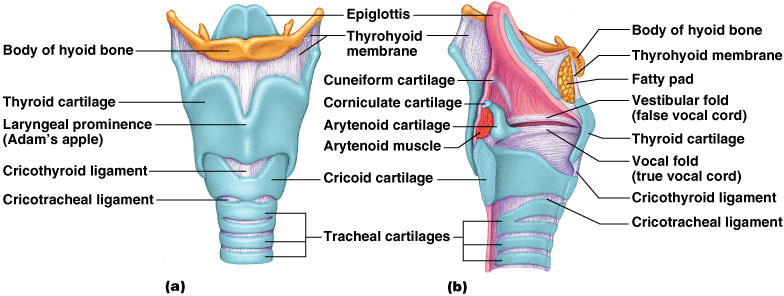 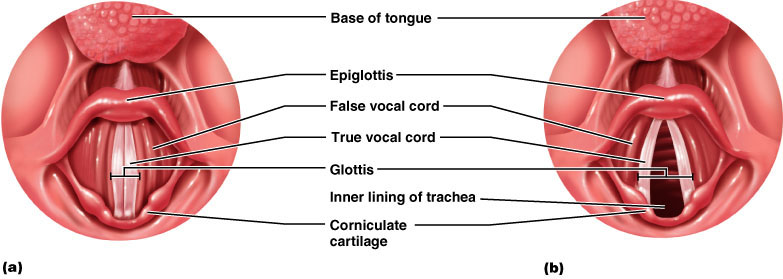 Trachea					Flexible and mobile tube extending from the larynx into the mediastinumComposed of three layersMucosa – made up of goblet cells and ciliated epithelium Submucosa – connective tissue deep to the mucosaAdventitia – outermost layer made of C-shaped rings of hyaline cartilage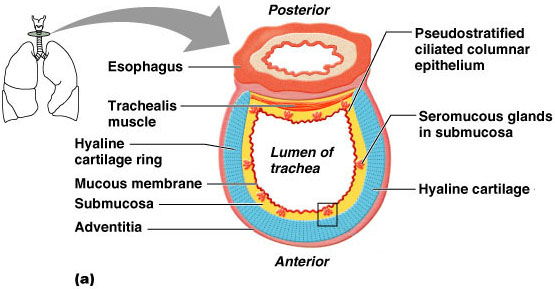 Conducting Zone: Bronchi	The carina of the last tracheal cartilage marks the end of the trachea and the beginning of the right and left bronchiAir reaching the bronchi is:Warm and cleansed of impuritiesSaturated with water vaporBronchi subdivide into secondary bronchi, each supplying a lobe of the lungsAir passages undergo 23 orders of branching in the lungsRespiratory Zone	Defined by the presence of alveoli; begins as terminal bronchioles feed into respiratory bronchiolesRespiratory bronchioles lead to alveolar ducts, then to terminal clusters of alveolar sacs composed of alveoliApproximately 300 million alveoli:Account for most of the lungs’ volume  Provide tremendous surface area for gas exchange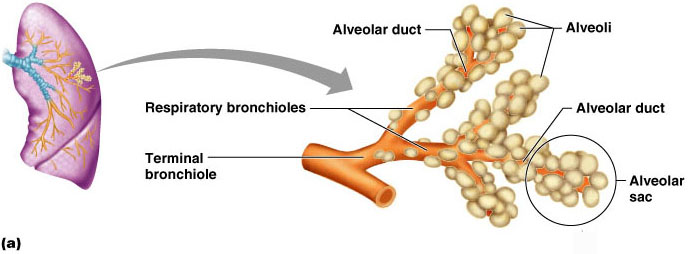 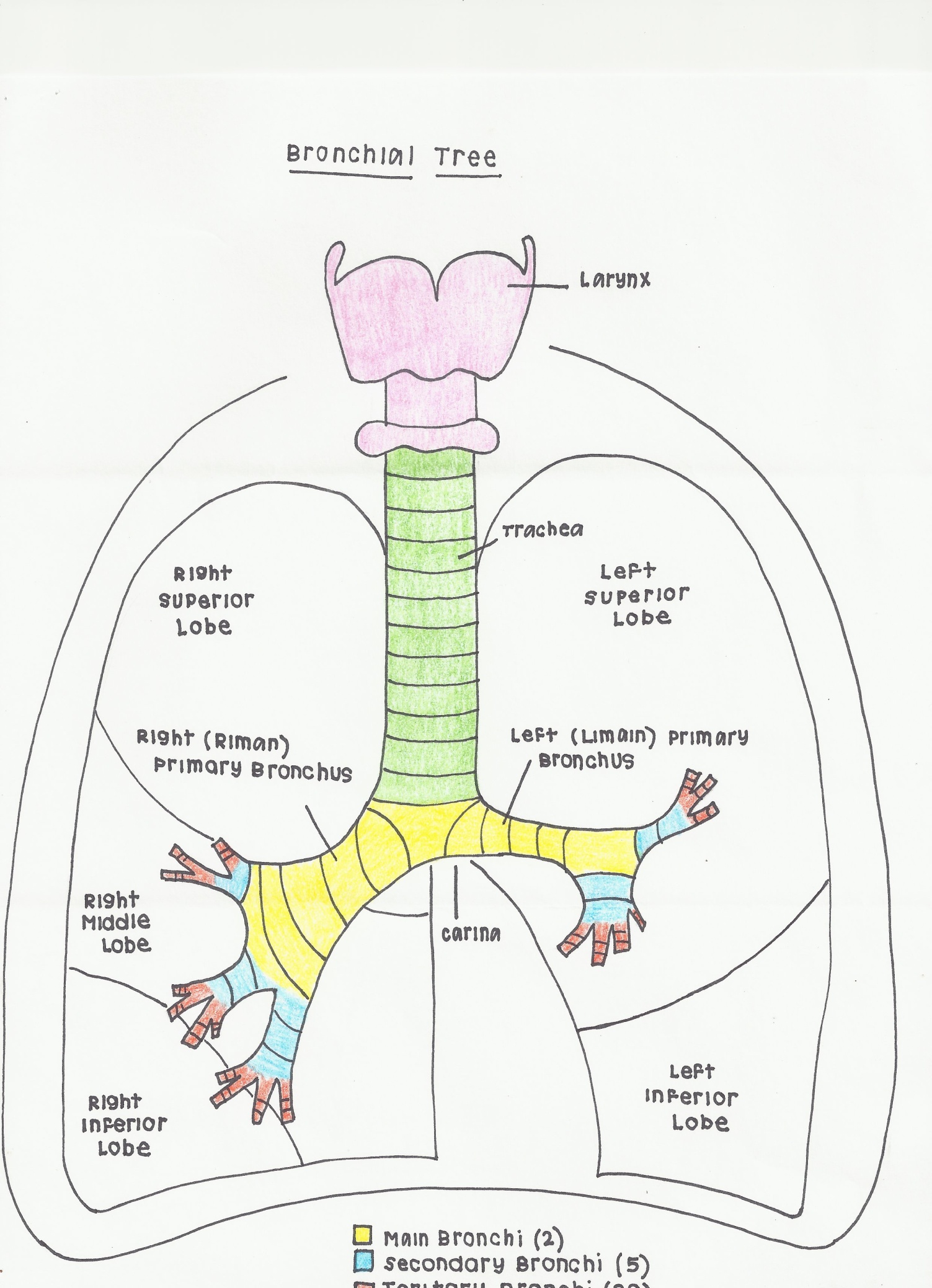 By Kayla Kern – OT StudentGross Anatomy of the LungsLungs occupy all of the thoracic cavity except the mediastinumRoot – site of vascular and bronchial attachmentsCostal surface – anterior, lateral, and posterior surfaces in contact with the ribsApex – narrow superior tipBase – inferior surface that rests on the diaphragmHilus – indentation that contains pulmonary and systemic blood vessel		Cardiac notch (impression) – cavity that accommodates the heartLeft lung – separated into upper and lower lobes by the oblique fissureRight lung – separated into three lobes by the oblique and horizontal fissuresThere are 10 bronchopulmonary segments in each lung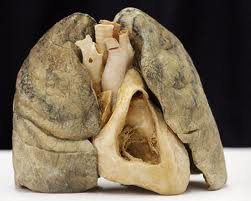 Pleurae					Thin, double-layered serosa Parietal pleuraCovers the thoracic wall and superior face of the diaphragmContinues around heart and between lungsVisceral, or pulmonary, pleuraCovers the external lung surfaceDivides the thoracic cavity into three chambersThe central mediastinumTwo lateral compartments, each containing a lung 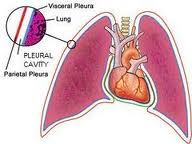 Breathing				Breathing, or pulmonary ventilation, consists of two phasesInspiration – air flows into the lungsExpiration – gases exit the lungsPressure Relationships in the Thoracic CavityRespiratory pressure is always described relative to atmospheric pressureAtmospheric pressure Pressure exerted by the air surrounding the body Intrapulmonary pressure – pressure within the alveoliIntrapleural pressure – pressure within the pleural cavity	Two forces act to pull the lungs away from the thoracic wall, promoting lung collapseElasticity of lungs causes them to assume smallest possible sizeSurface tension of alveolar fluid draws alveoli to their smallest possible sizeOpposing force – elasticity of the chest wall pulls the thorax outward to enlarge the lungsInspiration			The diaphragm and intercostal muscles (inspiratory muscles) contract and the rib cage risesThe lungs are stretched and intrapulmonary volume increasesAir flows into the lungsExpiration				Intercostal muscles relax and the rib cage descends due to gravityThoracic cavity volume decreasesElastic lungs recoil passively and intrapulmonary volume decreasesGases flow out of the lungs   		 Inspiration   				       Expiration                  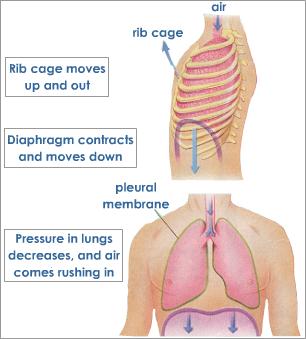 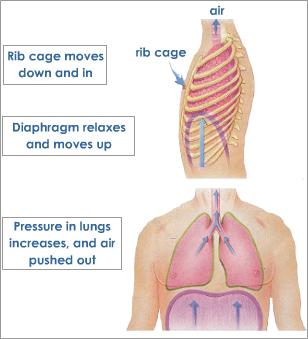 Airway ResistanceAs airway resistance rises, breathing movements become more strenuousSeverely constricted or obstructed bronchioles: Can prevent life-sustaining ventilationCan occur during acute asthma attacks which stops ventilationEpinephrine release via the sympathetic nervous system dilates bronchioles and reduces air resistanceAlveolar Surface TensionSurface tension – the attraction of liquid molecules to one another at a liquid-gas interface The liquid coating the alveolar surface is always acting to reduce the alveoli to the smallest possible sizeSurfactant, a detergent-like complex, reduces surface tension and helps keep the alveoli from collapsingLung ComplianceThe ease with which lungs can be expandedDetermined by two main factorsDistensibility of the lung tissue and surrounding thoracic cageSurface tension of the alveoliFactors That Diminish Lung ComplianceScar tissue or fibrosis that reduces the natural resilience of the lungsBlockage of the smaller respiratory passages with mucus or fluidReduced production of surfactantDecreased flexibility of the thoracic cage or its decreased ability to expandExamples include:  Deformities of thoraxOssification of the costal cartilageParalysis of intercostal musclesRespiratory Volumes		Tidal volume - Air that moves into and out of the lungs with each breath (approximately 500 ml)Inspiratory reserve volume  - Air that can be inspired forcibly beyond the tidal volume (2100–3200 ml)Expiratory reserve volume - Air that can be evacuated from the lungs after a tidal expiration (1000–1200 ml)Residual volume  - Air left in the lungs after strenuous expiration (1200 ml)Respiratory Capacities		Inspiratory capacity - Total amount of air that can be inspired after a tidal expiration Functional residual capacity  - Amount of air remaining in the lungs after a tidal expiration Vital capacity  - The total amount of exchangeable air Total lung capacity  - Sum of all lung volumes Surface Area and Thickness of the Respiratory MembraneRespiratory membranes:Thicken if lungs become waterlogged and edematous, whereby gas exchange is inadequate and oxygen deprivation resultsDecrease in surface area with emphysema, when walls of adjacent alveoli break throughOxygen TransportMolecular oxygen is carried in the blood: Bound to hemoglobin (Hb) within red blood cells Dissolved in plasmaHypoxia – Low Oxygen to the TissuesAnemic hypoxiaPoor oxygen delivery from too few RBCsIschemic or stagnant hypoxiaOccurs when blood circulation is impaired or blockedHistotoxic hypoxiaOccurs when body cells are unable to use oxygenHypoxia – Low Oxygen to the Tissues - continuedHypoxemic hypoxiaSeen in reduced oxygen pressureCarbon Dioxide Transport	CO2 is transported in the blood in three formsDissolved in plasma – 7 to 10% Chemically bound to hemoglobin – 20% is carried in RBCs Bicarbonate ion in plasma – 70% is transported as bicarbonate Control of Respiration: Medullary Respiratory Centers			The dorsal respiratory group or inspiratory center Appears to be the pacesetting respiratory centerExcites the inspiratory muscles and sets breath rates (12-15 breaths/minute)Becomes dormant during expirationThe ventral respiratory group is involved in forced inspiration and expirationDepth and Rate of Breathing: Higher Brain CentersHypothalamic controls act through the limbic system to modify rate and depth of respiration Example: breath holding that occurs in angerA rise in body temperature acts to increase respiratory rateCortical controls are direct signals from the cerebral motor cortex that bypass medullary controlsExamples: voluntary breath holding, taking a deep breath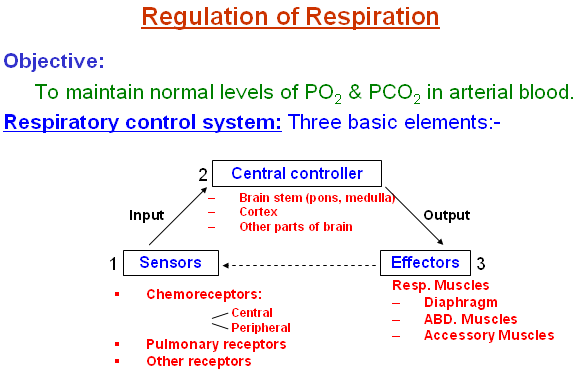 Hyperventilation						Increase in the rate and depth of breathing that exceeds the bodies need to remove CO2Occurs when low CO2 levels in the blood cause cerebral blood vessels to constrict which produces cerebral ischemiaHypoventilationHypoventilation – slow and shallow breathing due to abnormally low PCO2 levelsApnea (breathing cessation) may occur until PCO2 levels rise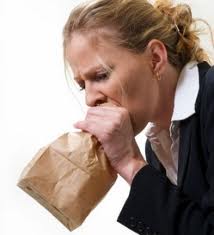 Respiratory Adjustments: Exercise		   Respiratory adjustments are geared to both the intensity and duration of exerciseDuring vigorous exercise:Ventilation can increase 20 fold Breathing becomes deeper and more vigorous, but respiratory rate may not be significantly changed (hyperpnea)As exercise begins Ventilation increases abruptly, rises slowly, and reaches a steady stateWhen exercise stops Ventilation declines suddenly, then gradually decreases to normalNeural factors bring about the above changes, including:Psychic stimuliCortical motor activationExcitatory impulses from proprioceptors in muscles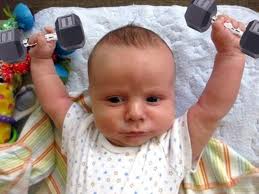 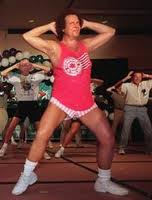 Respiratory Adjustments: High AltitudeThe body responds to quick movement to high altitude (above 8000 ft) with symptoms of acute mountain sickness – headache, shortness of breath, nausea, and dizzinessAcclimatization – respiratory and hematopoietic adjustments to altitudeChronic Obstructive Pulmonary Disease (COPD)Exemplified by chronic bronchitis and obstructive emphysemaPatients have a history of:SmokingDyspnea, where labored breathing occurs and gets progressively worseCoughing and frequent pulmonary infectionsCOPD victims develop respiratory failure accompanied by hypoxemia, carbon dioxide retention, and respiratory acidosis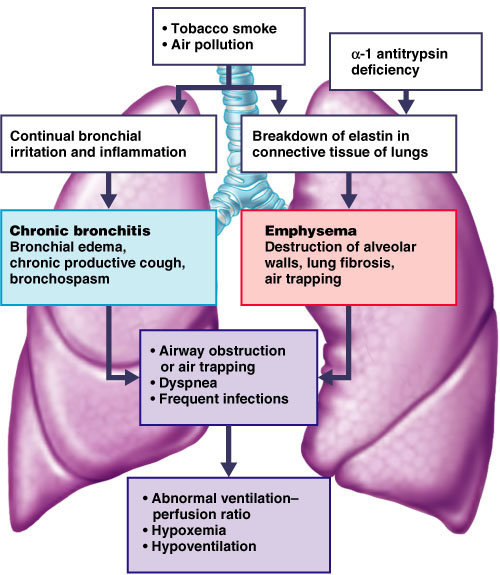 Asthma				Characterized by dyspnea, wheezing, and chest tightnessActive inflammation of the airways precedes bronchospasmsAirway inflammation is an immune response caused by release of IL-4 and IL-5, which stimulate IgE and recruit inflammatory cellsAirways thickened with inflammatory exudates magnify the effect of bronchospasms Asthma is a process that affects the airways with excessive mucus production, bronchial muscle contraction, and swelling causing obstruction. During an asthma attack, spasms in the muscles and bronchi constrict, impeding the outward passage of stale air. Sufferers can get starved for air with coughing, wheezing and chest tightness. Recently, asthma has been found to be a chronic inflammatory process with the prior symptoms. Most of the research has been aimed at determining what might trigger asthma responses and what to avoid.IncidenceIn the last decade the incidence of asthma has increased by 1/320 million people in the US 6 million children and 14 million adults Children under 16 and adults over 65 are more prone 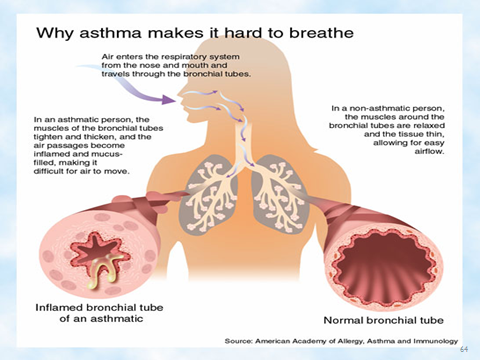 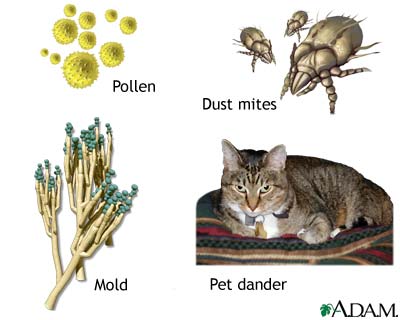 Lung CancerAccounts for 1/3 of all cancer deaths in the U.S.90% of all patients with lung cancer were smokersThe three most common types are:Squamous cell carcinoma (20-40% of cases) arises in bronchial epitheliumAdenocarcinoma (25-35% of cases) originates in peripheral lung areaSmall cell carcinoma (20-25% of cases) contains lymphocyte-like cells that originate in the primary bronchi and subsequently metastasize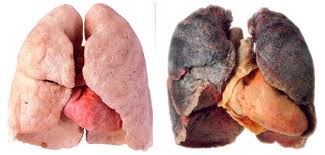 Lifespan ChangesBy the 28th week, a baby born prematurely can breathe on its ownDuring fetal life, the lungs are filled with fluid and blood bypasses the lungsGas exchange takes place via the placentaAt birth, respiratory centers are activated, alveoli inflate, and lungs begin to functionRespiratory rate is highest in newborns and slows until adulthoodLungs continue to mature and more alveoli are formed until young adulthoodRespiratory efficiency decreases in old ageLifespan changes reflect an accumulation of environmental influences and the effects of aging in other organ systems, and may include:The cilia become less active Mucous thickening Swallowing, gagging, and coughing reflexes slowing Macrophages in the lungs lose efficiency An increased susceptibility to respiratory infections A “barrel chest” may develop Bronchial walls thin and collapse Dead space increasing